Publicado en Palma de Mallorca el 15/05/2023 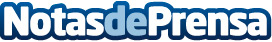 Othman Ktiri, elegido Mejor Empresario Marroquí por el Mundo en los Trofeos Mundiales Marroquíes 2023El Fundador y Presidente del holding empresarial OK Group y CEO de OK Mobility ha recibido el reconocimiento a su trayectoria empresarial Datos de contacto:Comunicación OK Group+34 971 430 590 Nota de prensa publicada en: https://www.notasdeprensa.es/othman-ktiri-elegido-mejor-empresario-marroqui Categorias: Internacional Nacional Emprendedores Eventos Nombramientos http://www.notasdeprensa.es